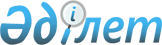 О ратификации Протокола о регистрах выбросов и переноса загрязнителей к Конвенции о доступе к информации, участию общественности в процессе принятия решений и доступе к правосудию по вопросам, касающимся окружающей средыЗакон Республики Казахстан от 12 декабря 2019 года № 279-VІ ЗРК.       ПРЕСС-РЕЛИЗ                    Ратифицировать Протокол о регистрах выбросов и переноса загрязнителей к Конвенции о доступе к информации, участию общественности в процессе принятия решений и доступе к правосудию по вопросам, касающимся окружающей среды, совершенный в Киеве 21 мая 2003 года.         ПРОТОКОЛ     
О РЕГИСТРАХ ВЫБРОСОВ И ПЕРЕНОСА ЗАГРЯЗНИТЕЛЕЙ            Стороны настоящего Протокола,            ссылаясь на пункт 9 статьи 5 и пункт 2 статьи 10 Конвенции 1998 года о доступе к информации, участии общественности в процессе принятия решений и доступе к правосудию по вопросам, касающимся окружающей среды (Орхусская конвенция),        признавая, что регистры выбросов и переноса загрязнителей создают мощный механизм для повышения подотчетности корпораций, сокращения загрязнения и содействия устойчивому развитию, как указано в Луккской декларации, принятой на первом Совещании Сторон Орхусской конвенции,        учитывая принцип 10 Рио-де-Жанейрской декларации по окружающей среде и развитию 1992 года,        учитывая также принципы и обязательства, согласованные на Конференции Организации Объединенных Наций по окружающей среде и развитию 1992 года, в частности положения главы 19 Повестки дня на XXI век,        принимая к сведению Программу действий по дальнейшему осуществлению Повестки дня на XXI век, принятую Генеральной Ассамблеей Организации Объединенных Наций на ее девятнадцатой специальной сессии 1997 года, в которой она призвала, в частности, к наращиванию потенциала и возможностей стран в области сбора, обработки и распространения информации с целью расширения доступа общественности к информации о глобальных экологических проблемах с использованием соответствующих средств,        учитывая План действий по осуществлению решений Всемирной встречи на высшем уровне по устойчивому развитию 2002 года, в котором содержится призыв обеспечивать накопление согласованной комплексной информации о химических веществах, например через национальные регистры выбросов и переноса загрязнителей,        принимая во внимание результаты работы Межправительственного форума по химической безопасности, в частности Баийскую декларацию по химической безопасности, Приоритеты для действий после 2000 года и План действий по регистрам выбросов и переноса загрязнителей/кадастрам выбросов,        принимая также во внимание деятельность, осуществляемую в рамках Межорганизационной программы по безопасному обращению с химическими веществами,        принимая далее во внимание результаты деятельности Организации экономического сотрудничества и развития, в частности рекомендацию ее Совета о введении регистров выбросов и переноса загрязнителей, в которой Совет призывает страны-члены создать национальные регистры выбросов и переноса загрязнителей и обеспечить их доступность для общественности,        стремясь создать механизм, способствующий реализации права каждого человека нынешнего и грядущих поколений жить в благоприятной для его здоровья и благосостояния окружающей среде путем создания доступных для общественности систем экологической информации,        стремясь также обеспечить, чтобы при создании и совершенствовании таких систем учитывались принципы, способствующие устойчивому развитию, например подход на основе принципа предосторожности, изложенный в принципе 15 Рио-де-Жанейрской декларации по окружающей среде и развитию 1992 года,        признавая связь между адекватными информационными системами экологических данных и осуществлением прав, закрепленных в Орхусской конвенции,        отмечая необходимость сотрудничества с другими инициативами, касающимися загрязнителей и отходов, включая Стокгольмскую конвенцию о стойких органических загрязнителях 2001 года и Базельскую конвенцию о контроле за трансграничной перевозкой опасных отходов и их удалением 1989 года,        признавая, что цели комплексного подхода к сведению к минимуму загрязнения и объема отходов, образующихся в результате эксплуатации промышленных установок и из других источников, состоят в обеспечении высокого уровня защиты окружающей среды в целом, продвижении по пути устойчивого и экологически приемлемого развития, а также в защите здоровья нынешнего и грядущих поколений,       будучи убеждены в ценности регистров выбросов и переноса загрязнителей как экономически эффективного инструмента для содействия улучшению экологических показателей, для обеспечения доступа общественности к информации о выбросах загрязнителей в районах размещения общин и переносе загрязнителей в такие общины и через занимаемые ими территории, а также для использования правительствами при выявлении тенденций, демонстрации прогресса в деле сокращения загрязнения, контроля за соблюдением ряда международных соглашений, установления приоритетов и оценки прогресса, достигнутого путем реализации экологической политики и программ,        полагая, что регистры выбросов и переноса загрязнителей могут обеспечить промышленности ощутимые выгоды благодаря совершенствованию управления загрязнителями,        отмечая возможности для использования данных из регистров выбросов и переноса загрязнителей в сочетании с медицинской, экологической, демографической, экономической или иной соответствующей информацией с целью углубления понимания потенциальных проблем, выявления "горячих точек", принятия предупредительных мер и мер по сглаживанию неблагоприятного воздействия, а также установления приоритетов в области рационального использования окружающей среды,        признавая важность обеспечения конфиденциальности для идентифицированных или идентифицируемых физических лиц при обработке информации, представляемой для регистров выбросов и переноса загрязнителей в соответствии с применимыми международными нормами, касающимися защиты данных,        признавая также важность создания и совершенствования сопоставимых на международном уровне национальных систем регистров выбросов и переноса загрязнителей для повышения уровня сопоставимости данных,        отмечая, что многие государства — члены Европейской экономической комиссии Организации Объединенных Наций, Европейское сообщество и Стороны Североамериканского соглашения о свободной торговле принимают меры по сбору данных, касающихся выбросов и переноса загрязнителей из различных источников, и по обеспечению доступности этих данных для общественности, и признавая, что особенно в этой области некоторые страны в течение длительного периода времени накопили ценный опыт,        учитывая различные подходы, применяемые в существующих регистрах выбросов, и необходимость избегать дублирования и признавая в этой связи необходимость обеспечения определенной степени гибкости,        настоятельно призывая последовательно совершенствовать национальные регистры выбросов и переноса загрязнителей,        настоятельно призывая также устанавливать связи между национальными регистрами выбросов и переноса загрязнителей и информационными системами по другим выбросам, вызывающим обеспокоенность у общественности,        договорились о нижеследующем:  Статья 1   
Цель           Цель настоящего Протокола заключается в расширении доступа общественности к информации путем создания в соответствии с положениями настоящего Протокола согласованных, комплексных общенациональных регистров выбросов и переноса загрязнителей (РВПЗ), которые могли бы способствовать участию общественности в процессе принятия решений по вопросам, касающимся окружающей среды, а также содействовать предупреждению и сокращению загрязнения окружающей среды.  Статья 2  
Определения         Для целей настоящего Протокола        1. "Сторона", если в тексте не содержится иного указания, означает государство или региональную организацию экономической интеграции, упомянутые в статье 24, которые согласились быть связанными положениями настоящего Протокола и для которых Протокол вступил в силу.        2. "Конвенция" означает Конвенцию о доступе к информации, участии общественности в процессе принятия решений и доступе к правосудию по вопросам, касающимся окружающей среды, составленную в Орхусе, Дания, 25 июня 1998 года.        3. "Общественность" означает одно физическое или юридическое лицо или несколько таких лиц и, в соответствии с национальным законодательством или практикой, их ассоциации, организации или группы.        4. "Объект" означает одну или несколько установок на одном и том же участке или на прилегающих участках, которые находятся в собственности одного и того же физического или юридического лица или эксплуатируются одним и тем же физическим или юридическим лицом.        5. "Компетентный орган" означает национальный орган или органы или любое другое компетентное учреждение или учреждения, назначенные Стороной для ведения национальной системы регистров выбросов и переноса загрязнителей.        6. "Загрязнитель" означает вещество или группу веществ, которые могут быть вредны для окружающей среды или здоровья человека в силу их свойств и в результате их введения в окружающую среду.        7. "Выброс" означает любое введение загрязнителей в окружающую среду в результате любой антропогенной деятельности, независимо от того, является ли оно намеренным или аварийным, плановым или внеплановым, включая разлив, эмиссию, выпуск, закачку, удаление или сброс в отвал или через системы канализации без окончательной очистки сточных вод.        8. "Перенос за пределы участка" означает перемещение за пределы объекта загрязнителей или отходов, предназначенных для удаления или рекуперации, и загрязнителей, содержащихся в сточных водах, предназначенных для очистки.       9. "Диффузные источники" означают множество мелких или рассеянных источников, из которых загрязнители могут выбрасываться в землю, воздух или воду, совокупное воздействие которых на эти компоненты окружающей среды может быть значительным и для которых практически нецелесообразно собирать отчетность по каждому отдельному источнику.       10. Термины "национальный" и "общенациональный" по отношению к обязательствам, ложащимся в соответствии с настоящим Протоколом на Стороны, являющиеся региональными организациями экономической интеграции, понимаются, если в тексте не содержится иного указания, как относящиеся к данному региону.        11. "Отходы" означают вещества или предметы, которые:        a) удаляются или рекуперируются;        b) предназначены к удалению или рекуперации; или        c) подлежат удалению или рекуперации в соответствии с положениями национального законодательства.        12. "Опасные отходы" означают отходы, которые определяются в качестве опасных положениями национального законодательства.        13. "Иные отходы" означают отходы, не являющиеся опасными.        14. "Сточные воды" означают подлежащие регулированию национальным законодательством использованные воды, содержащие вещества или предметы.  Статья 3
Общие положения       1. Каждая Сторона принимает необходимые законодательные, регулирующие и другие меры, а также надлежащие меры по обеспечению соблюдения в целях выполнения положений настоящего Протокола.        2. Положения настоящего Протокола не затрагивают право Стороны вести или вводить более обширные или более доступные для общественности регистры выбросов и переноса загрязнителей, чем это требуется настоящим Протоколом.        3. Каждая Сторона принимает необходимые меры для обеспечения того, чтобы работники объекта и представители общественности, сообщающие в государственные органы о нарушении каким-либо объектом национальных законов, принятых в осуществление настоящего Протокола, не подвергались наказанию, преследованию или гонениям со стороны этого объекта или государственных органов за свои действия, связанные с сообщением о данном нарушении.        4. При осуществлении настоящего Протокола каждая Сторона руководствуется подходом на основе принципа предосторожности, изложенным в принципе 15 Рио-де-Жанейрской декларации по окружающей среде и развитию 1992 года.        5. В целях уменьшения дублирования при представлении отчетности системы регистров выбросов и переноса загрязнителей могут быть, насколько это практически возможно, интегрированы с существующими источниками информации, такими, как механизмы представления отчетности, предусматриваемые лицензиями или разрешениями на эксплуатацию.        6. Стороны стремятся к обеспечению сближения национальных регистров выбросов и переноса загрязнителей.  Статья 4  
Основные элементы системы регистра выбросов и переноса загрязнителей        В соответствии с настоящим Протоколом каждая Сторона составляет и ведет доступный для общественности национальный регистр выбросов и переноса загрязнителей, который:        a) ведется в разбивке по конкретным объектам в отношении отчетности по точечным источникам;        b) включает в себя данные по диффузным источникам;        c) в соответствующих случаях ведется в разбивке по конкретным загрязнителям или по конкретным отходам;        d) охватывает различные компоненты окружающей среды, проводя различие между выбросами в воздух, землю и воду;        e) включает информацию о переносах;        f) основывается на обязательной отчетности, представляемой на периодической основе;        g) включает стандартизованные и своевременно представленные данные, ограниченное число стандартизованных пороговых значений для представления отчетности и, при наличии, ограниченное число положений о конфиденциальности;        h) является логически последовательным и по своему построению должен быть удобным для пользователей, а также доступным для общественности, в том числе в электронной форме;        i) предусматривает участие общественности в его создании и модификации; и        j) представляет собой структурированную и компьютеризованную базу данных или ряд связанных баз данных, ведущихся компетентным органом.  Статья 5 
Построение и структура         1. Каждая Сторона обеспечивает, чтобы данные, содержащиеся в регистре, упомянутом в статье 4, были представлены в агрегированном и неагрегированном виде, с тем чтобы можно было вести поиск выбросов и переносов и идентифицировать их по:        a) объекту и его географическому местоположению;        b) виду деятельности;       c) владельцу или оператору и в соответствующих случаях компании;       d) в соответствующих случаях загрязнителю или отходам;        e) каждому компоненту окружающей среды, в которую выбрасывается загрязнитель;и        f) как указывается в пункте 5 статьи 7, конечному пункту переноса и в соответствующих случаях операции по удалению и рекуперации отходов.         2. Каждая Сторона также обеспечивает возможность поиска и идентификации данных на основании тех диффузных источников, которые включены в регистр.        3. Каждая Сторона строит свой регистр, учитывая возможность его будущего расширения и обеспечивая, чтобы содержащиеся в нем данные отчетности за, по меньшей мере, десять предыдущих отчетных лет были доступны для общественности.        4. Регистр строится таким образом, чтобы в максимальной степени облегчать доступ общественности через электронные средства связи, такие, как Интернет. Построение регистра обеспечивает возможности для того, чтобы содержащаяся в нем информация в обычных условиях его использования была постоянно и незамедлительно доступна через электронные средства связи.        5. Каждой Стороне следует предусмотреть в своем регистре ссылки на соответствующие имеющиеся и доступные для общественности базы данных по темам, относящимся к охране окружающей среды.        6. Каждая Сторона предусматривает в своем регистре ссылки на регистры выбросов и переноса загрязнителей других Сторон Протокола и, когда это возможно, на регистры выбросов и переноса загрязнителей других стран.  Статья 6
Сфера охвата регистра        1. Каждая Сторона обеспечивает, чтобы ее регистр включал информацию о:        a) выбросах загрязнителей, по которым требуется представлять отчетность в соответствии с пунктом 2 статьи 7;        b) переносах за пределы участка, по которым требуется представлять отчетность в соответствии с пунктом 2 статьи 7; и        c) выбросах загрязнителей из диффузных источников, по которым требуется представлять отчетность в соответствии с пунктом 4 статьи 7.        2. Проведя оценку опыта, накопленного в ходе создания и совершенствования национальных регистров выбросов и переноса загрязнителей и осуществления настоящего Протокола, и принимая во внимание соответствующие международные процессы, Совещание Сторон проводит обзор требований в отношении представления отчетности в соответствии с настоящим Протоколом и рассматривает следующие вопросы его дальнейшего совершенствования:        a) пересмотр видов деятельности, указанных в приложении I;        b) пересмотр загрязнителей, указанных в приложении II;       c) пересмотр пороговых уровней в приложениях I и II; и        d) включение других соответствующих аспектов, таких, как информация о переносах в пределах участков, хранении, определении требований в отношении представления отчетности о диффузных источниках или разработке критериев для включения загрязнителей в соответствии с настоящим Протоколом.  Статья 7
Требования в отношении представления отчетности      1. Каждая Сторона либо:       a) требует от владельца или оператора каждого отдельного объекта, находящегося под ее юрисдикцией, который осуществляет один или более видов деятельности, перечисленных в приложении I, сверх применимых пороговых значений для деятельности, указанных в колонке 1 приложения I, и:        i) осуществляет выбросы любых загрязнителей, указанных в приложении II, в количествах, превышающих применимые пороговые значения, указанные в колонке 1 приложения II;       ii) осуществляет перенос за пределы участка любого загрязнителя, указанного в приложении II, в количествах, превышающих применимые пороговые значения, указанные в колонке 2 приложения II, в тех случаях, когда Сторона избрала вариант представления отчетности в отношении переноса конкретных загрязнителей согласно пункту 5(d);        iii) осуществляет перенос за пределы участка опасных отходов, превышающий две тонны в год, или других отходов, превышающий 2 000 т в год, в тех случаях, когда Сторона избрала вариант представления отчетности в отношении переноса конкретных отходов согласно пункту 5(d); или        iv) осуществляет перенос за пределы участка любого загрязнителя, указанного в приложении II, в сточных водах, предназначенных для очистки, в количествах, превышающих применимые пороговые значения, указанные в колонке 1b приложения II;        брать на себя обязательство, возлагаемое на такого владельца или оператора согласно пункту 2; либо        b) требует от владельца или оператора каждого отдельного объекта, находящегося под ее юрисдикцией, который осуществляет один или более видов деятельности, указанного в приложении I, на уровне или сверх пороговых значений для численности работников, указанных в колонке 2 приложения I, и производит, обрабатывает или использует любой загрязнитель, указанный в приложении II, в количествах, превышающих применимые пороговые значения, указанные в колонке 3 приложения II, брать на себя обязательство, возлагаемое на такого владельца или оператора согласно пункту 2.        2. Каждая Сторона требует от владельца или оператора объекта, упомянутого в пункте 1, представлять информацию, указанную в пунктах 5 и 6, и в соответствии с предусмотренными в них требованиями в отношении тех загрязнителей и отходов, по которым были превышены пороговые значения.        3. Для достижения цели настоящего Протокола Сторона может принять решение в отношении конкретного загрязнителя применять либо пороговое значение, касающееся выброса, или пороговое значение для производства, обработки или использования, при условии что это увеличивает соответствующую информацию о выбросах или переносах, имеющуюся в ее регистре.        4. Каждая Сторона обеспечивает, чтобы ее компетентный орган вел сбор информации или назначил один или несколько государственных органов или компетентных ведомств для сбора информации о выбросах загрязнителей из диффузных источников, перечисленных в пунктах 7 и 8, для включения в ее регистр.        5. Каждая Сторона требует от владельцев или операторов объектов, по которым требуется представлять отчетность в соответствии с пунктом 2, подготавливать и направлять ее компетентному органу следующую информацию по конкретным объектам:        a) наименование, почтовый адрес, географическое местоположение и вид или виды деятельности объекта, представляющего отчетность, а также имя и фамилию владельца или оператора и, в соответствующих случаях, название компании;        b) наименование и идентификационный номер каждого загрязнителя, по которому требуется представлять отчетность согласно пункту 2;        c) количество каждого загрязнителя, по которому требуется представлять отчетность согласно пункту 2, выброшенного с объекта в окружающую среду за отчетный год как в совокупности, так и в разбивке по выбросам в воздух, воду или землю, включая подземную закачку;        d) либо        i) количество каждого загрязнителя, по которому требуется представлять отчетность в соответствии с пунктом 2, перенесенное за пределы участка за отчетный год, с разграничением между количествами, перенесенными для целей удаления и рекуперации, а также наименование и адрес объекта, на который поступает перенос; либо        ii) количество отходов, по которым требуется представлять отчетность согласно пункту 2, перенесенное за пределы участка за отчетный год, с разграничением между опасными отходами и иным отходами, для любых операций по рекуперации или удалению с указанием соответственно пометки "Р" или "У", если отходы предназначены для рекуперации или удаления согласно приложению III, а также при трансграничном перемещении опасных отходов, наименование и адрес предприятия, осуществляющего рекуперацию или удаление отходов, и фактического участка рекуперации или удаления, на который поступает перенос;        e) количество каждого загрязнителя в сточных водах, по которому требуется представлять отчетность согласно пункту 2, перенесенное за пределы участка в течение отчетного года; и        f) тип методологии, использовавшейся для получения информации, упомянутой в подпунктах (с)–(е), в соответствии с пунктом 2 статьи 9 с указанием того, основана ли информация на измерениях, расчетах или оценках.        6. Информация, упомянутая в подпунктах (с)-(е) пункта 5, включает в себя информацию об общих выбросах и переносах в результате плановой деятельности или внештатных ситуаций.        7. Каждая Сторона представляет в своем регистре в надлежащей пространственной разбивке информацию о выбросах загрязнителей из диффузных источников, в отношении которых эта Сторона определяет, что данные собираются соответствующими органами и имеется практическая возможность их включения. В тех случаях, когда Сторона определяет, что такие данные не существуют, она принимает меры для инициации представления отчетности о выбросах соответствующих загрязнителей из одного или большего числа диффузных источников в соответствии с ее национальными приоритетами.        8. Информация, упомянутая в пункте 7, включает информацию о типе методологии, использованной для получения информации.  Статья 8  
Периодичность отчетности          1. Каждая Сторона обеспечивает, чтобы информация, которую требуется включать в ее регистр, была доступной для общественности и чтобы она подбиралась и была в регистре в разбивке по календарным годам. Отчетным годом является календарный год, к которому относится такая информация. Для каждой Стороны первым отчетным годом является календарный год после вступления Протокола в силу для этой Стороны. Отчетность в соответствии со статьей 7 представляется ежегодно. Однако вторым отчетным годом может быть второй календарный год после первого отчетного года.        2. Каждая Сторона, которая не является региональной организацией экономической интеграции, обеспечивает включение в свой регистр информации в течение пятнадцати месяцев после окончания каждого отчетного года. Однако информация за первый отчетный год включается в ее регистр в течение двух лет после окончания этого отчетного года.        3. Каждая Сторона, которая является региональной организацией экономической интеграции, обеспечивает включение в свой регистр информации за конкретный отчетный год через шесть месяцев после срока, в который должны сделать это Стороны, не являющиеся региональными организациями экономической интеграции.  Статья 9  
Сбор данных и хранение документации         1. Каждая Сторона требует от владельцев или операторов объектов, подпадающих под действие требований о представлении отчетности согласно статье 7, осуществлять сбор данных, необходимых для определения, в соответствии с пунктом 2 ниже и с надлежащей периодичностью, имевших место на объекте выбросов и переносов за пределы участка, по которым представляется отчетность в соответствии со статьей 7, и хранить доступную для компетентных органов документацию о данных, с помощью которых была получена отчетная информация, в течение пяти лет, начиная с конца соответствующего отчетного года. Эта документация включает также в себя описание использовавшейся методологии сбора данных.        2. Каждая Сторона требует от владельцев или операторов объектов, подпадающих под действие требований о представлении отчетности согласно статье 7, использовать наилучшую имеющуюся информацию, которая может включать в себя данные мониторинга, коэффициенты пересчета выбросов, уравнения баланса массы, данные косвенного мониторинга или иные расчеты, технические оценки и прочие методы. В надлежащих случаях это следует делать в соответствии с международно признанными методологиями.  Статья 10
Оценка качества       1. Каждая Сторона требует, чтобы владельцы или операторы объектов, подпадающих под действие требований о представлении отчетности согласно пункту 1 статьи 7, обеспечивали качество представляемой ими информации.        2. Каждая Сторона обеспечивает, чтобы компетентный орган проводил оценку качества данных, содержащихся в ее регистре, в частности, на предмет их полноты, согласованности и достоверности, с учетом любых руководящих принципов, которые могут быть разработаны Совещанием Сторон.  Статья 11
Доступ общественности к информации        1. Каждая Сторона обеспечивает доступ общественности к информации, содержащейся в ее регистре выбросов и переноса загрязнителей без необходимости формулировать свою заинтересованность и в соответствии с положениями настоящего Протокола главным образом путем обеспечения того, чтобы ее регистр предусматривал прямой электронный доступ через публичные сети связи.        2. В тех случаях, когда общественность не имеет беспрепятственного доступа к информации, содержащейся в регистре соответствующей Стороны, с помощью прямых электронных средств, каждая Сторона обеспечивает, чтобы ее компетентный орган представлял по запросу такую информацию с помощью любых других эффективных средств как можно скорее, но не позднее, чем через один месяц после получения соответствующего запроса.        3. При условии соблюдения положений пункта 4 каждая Сторона обеспечивает, чтобы доступ к информации, содержащейся в ее регистре, предоставлялся бесплатно.        4. Каждая Сторона может разрешить своему компетентному органу взимать плату за воспроизведение и пересылку по почте конкретной информации, упомянутой в пункте 2, но эта плата не должна превышать разумного уровня.        5. В тех случаях, когда общественность не имеет беспрепятственного доступа к информации, содержащейся в регистре соответствующей Стороны, каждая Сторона облегчает электронный доступ к своему регистру в доступных для общественности местах, например в публичных библиотеках, учреждениях местных органов власти и других соответствующих местах.  Статья 12 
Конфиденциальность        1. Каждая Сторона может разрешить компетентному органу сохранять конфиденциальность информации, содержащейся в регистре, если публичное раскрытие такой информации будет иметь неблагоприятные последствия для:        a) международных отношений, национальной обороны или государственной безопасности;        b) отправления правосудия, возможности любого лица иметь доступ к справедливому судебному разбирательству или возможности государственного органа проводить расследование уголовного или дисциплинарного характера;        c) конфиденциальности коммерческой и промышленной информации в тех случаях, когда такая конфиденциальность охраняется законом в целях защиты законных экономических интересов;        d) прав интеллектуальной собственности; или       e) конфиденциальности личных данных и/или досье, касающихся физического лица, если это лицо не дало согласия на раскрытие такой информации общественности в тех случаях, когда такая конфиденциальность предусмотрена в национальном законодательстве.       Вышеупомянутые основания для сохранения конфиденциальности толкуются ограничительно с учетом того, отвечает ли раскрытие информации общественным интересам, а также с учетом того, относится ли запрошенная информация к выбросам в окружающую среду.        2. В рамках подпункта 1(с) любая информация о выбросах, которая имеет отношение к охране окружающей среды, подлежит рассмотрению на предмет ее раскрытия в соответствии с национальным законодательством.        3. В тех случаях, когда сохраняется конфиденциальный статус информации в соответствии с пунктом 1, в регистре указывается тип изъятой информации посредством, например, предоставления, по возможности, общей информации о химических свойствах и причины такого изъятия.  Статья 13
Участие общественности в создании и совершенствовании национальных регистров выбросов и переноса загрязнителей         1. Каждая Сторона обеспечивает соответствующие возможности для участия общественности в создании и совершенствовании ее национального регистра выбросов и переноса загрязнителей в рамках ее национального законодательства.        2. Для цели пункта 1 каждая Сторона предоставляет общественности возможность бесплатного доступа к информации о предлагаемых мерах, касающихся создания и совершенствования ее национального регистра выбросов и переноса загрязнителей, а также возможность для представления любых замечаний, информации, аналитических материалов или мнений, которые имеют отношение к процессу принятия решений, и соответствующий орган надлежащим образом учитывает такой вклад общественности.        3. Каждая Сторона обеспечивает, чтобы при принятии решения о создании или существенном изменении ее регистра общественности своевременно предоставлялась информация об этом решении и сообщались соображения, на которых оно основывается.  Статья 14
Доступ к правосудию        1. Каждая Сторона в рамках своего национального законодательства обеспечивает, чтобы любое лицо, считающее, что его просьба о доступе к информации в соответствии с пунктом 2 статьи 11 не принята во внимание или неправомерно отклонена, будь то частично или полностью, что на нее не дано адекватного ответа или что она иным образом не рассмотрена в соответствии с положениями данного пункта, имело доступ к процедуре пересмотра в суде или ином независимом и беспристрастном органе, учрежденном в соответствии с законом.        2. Требования, предусмотренные в пункте 1, применяются без ущерба для прав и обязательств Сторон по действующим применимым между ними договорам, касающимся предмета настоящей статьи.  Статья 15
Наращивание потенциала        1. Каждая Сторона содействует информированию общественности о ее регистре выбросов и переноса загрязнителей и обеспечивает предоставление общественности помощи и рекомендаций в области доступа к ее регистру и понимания и использования содержащейся в нем информации.        2. Каждой Стороне следует обеспечивать надлежащее наращивание потенциала ответственных органов и учреждений и предоставление им рекомендаций с целью оказания им помощи в выполнении ими своих обязанностей в соответствии с настоящим Протоколом.  Статья 16
Международное сотрудничество        1. Стороны соответствующим образом осуществляют сотрудничество и оказывают друг другу содействие:        a) в рамках международных действий в поддержку целей настоящего Протокола;        b) на основе взаимной договоренности между соответствующими Сторонами при внедрении национальных систем во исполнение настоящего Протокола;        c) при совместном использовании информации в соответствии с настоящим Протоколом в отношении выбросов и переносов в пограничных районах; и        d) при совместном использовании информации в соответствии с настоящим Протоколом вотношении переносов между Сторонами.        2. Стороны поощряют сотрудничество между ними и, в надлежащих случаях, с соответствующими международными организациями с целью содействия:        a) информированию общественности на международном уровне;        b) передаче технологий; и        c) оказанию технической помощи Сторонам, являющимся развивающимися странами, и Сторонам, являющимся странами с переходной экономикой, в вопросах, относящихся к настоящему Протоколу.  Статья 17 
Совещание Сторон       1. Настоящим учреждается Совещание Сторон. Его первая сессия созывается не позднее чем через два года после вступления в силу настоящего Протокола. Впоследствии очередные сессии Совещания Сторон проводятся последовательно или параллельно с очередными совещаниями Сторон Конвенции, если Стороны настоящего Протокола не примут иного решения. Совещание Сторон проводит внеочередную сессию, если оно принимает соответствующее решение в ходе очередной сессии или же по письменной просьбе любой из Сторон при условии, что в течение шести месяцев после препровождения этой просьбы Исполнительным секретарем Европейской экономической комиссии всем Сторонам указанная просьба будет поддержана по меньшей мере одной третью этих Сторон.       2. Совещание Сторон постоянно следит за ходом осуществления и совершенствования настоящего Протокола на основе отчетности, регулярно представляемой Сторонами, и с учетом этой цели:        a) осуществляет обзор создания и совершенствования регистров выбросов и переноса загрязнителей и способствует их последовательному укреплению и сближению;        b) определяет руководящие принципы, облегчающие представление ему отчетности Сторонами, учитывая необходимость избегать дублирования усилий в этом отношении;        c) определяет программу работы;        d) рассматривает и, при необходимости, принимает меры по укреплению международного сотрудничества в соответствии со статьей 16;        e) учреждает такие вспомогательные органы, которые оно сочтет необходимым;        f) рассматривает и утверждает предложения, касающиеся таких поправок к настоящему Протоколу и приложений к нему, которые сочтены необходимыми для выполнения целей настоящего Протокола, в соответствии с положениями статьи 20;        g) на своей первой сессии рассматривает и принимает на основе консенсуса правила процедуры для своих сессий и сессий своих вспомогательных органов с учетом любых правил процедуры, принятых Совещанием Сторон Конвенции;        h) рассматривает возможность учреждения финансовых процедур на основе консенсуса и механизмов технической помощи в целях содействия осуществлению настоящего Протокола;        i) прибегает, при необходимости, к услугам других соответствующих международных органов в порядке предоставления услуг достижения целей настоящего Протокола; и        j) рассматривает и принимает любые дополнительные меры, которые могут потребоваться для содействия достижению целей настоящего Протокола, в частности такие, как принятие руководящих принципов и рекомендаций, способствующих его осуществлению.        3. Совещание Сторон содействует обмену информацией об опыте, приобретенном в ходе представления отчетности о переносе с использованием подходов, ориентированных на конкретные загрязнители и конкретные отходы, и рассматривает такой опыт в целях изучения возможности сближения этих двух подходов, принимая во внимание заинтересованность общественности в информации в соответствии со статьей 1 и общую эффективность национальных регистров выбросов и переноса загрязнителей.        4. Организация Объединенных Наций, ее специализированные учреждения и Международное агентство по атомной энергии, а также любое государство или региональная организация экономической интеграции, которые имеют право в соответствии со статьей 24 подписать настоящий Протокол, но не являются его Стороной, и любая межправительственная организация, обладающая компетенцией в областях, с которыми связан Протокол, имеют право участвовать в сессиях Совещания Сторон в качестве наблюдателей. Вопросы их допуска и участия регулируются правилами роцедуры, принятыми Совещанием Сторон.        5. Любая неправительственная организация, обладающая компетенцией в областях, с которыми связан настоящий Протокол, и проинформировавшая Исполнительного секретаря Европейской экономической комиссии о своем желании быть представленной на сессии Совещания Сторон, имеет право на такое участие в качестве наблюдателя, за исключением тех случаев, когда против этого возражает одна треть Сторон, присутствующих на сессии. Вопросы их допуска и участия регулируются правилами процедуры, принятыми Совещанием Сторон.  Статья 18
Право голоса        1. За исключением случаев, предусмотренных в пункте 2, каждая Сторона настоящего Протокола имеет один голос.        2. Региональные организации экономической интеграции осуществляют свое право голоса по вопросам, входящим в их компетенцию, располагая числом голосов, равным числу их государств-членов, являющихся Сторонами. Такие организации не осуществляют своего права голоса, если их государства-члены осуществляют свое право голоса и наоборот.  Статья 19
Приложения       Приложения к настоящему Протоколу составляют его неотъемлемую часть и, если явным образом не указывается иного, ссылка на настоящий Протокол одновременно является ссылкой на любые приложения к нему.  Статья 20
Поправки       1. Любая Сторона может предлагать поправки к настоящему Протоколу.        2. Предложения о внесении поправок в настоящий Протокол рассматриваются на сессии Совещания Сторон.        3. Любая предлагаемая поправка к настоящему Протоколу представляется в письменной форме в секретариат, который направляет ее по меньшей мере за шесть месяцев до начала сессии, на которой она предлагается для принятия, всем Сторонам, другим государствам и региональным организациям экономической интеграции, которые согласились быть связанными положениями Протокола и для которых он еще не вступил в силу, а также Подписавшим Сторонам.       4. Стороны прилагают все усилия для достижения согласия по любой предлагаемой поправке к настоящему Протоколу на основе консенсуса. Если все усилия для достижения консенсуса исчерпаны, а согласие не достигнуто, то в крайнем случае поправка принимается большинством в три четверти голосов Сторон, присутствующих на сессии и участвующих в голосовании.       5. Для целей настоящей статьи "Стороны, присутствующие и участвующие в голосовании" означают Стороны, присутствующие на заседании и голосующие за или против.        6. Любая поправка к настоящему Протоколу, принятая в соответствии с пунктом 4, направляется секретариатом Депозитарию, который распространяет ее среди всех Сторон, других государств и региональных организаций экономической интеграции, которые согласились быть связанными положениями Протокола и для которых он еще не вступил в силу, а также среди Подписавших Сторон.        7. Поправка, если таковая не относится к приложению, вступает в силу для тех Сторон, которые ратифицировали, приняли или утвердили ее, на девяностый день после получения Депозитарием документов о ратификации, принятии или утверждении не менее чем тремя четвертями Сторон, являвшихся Сторонами на момент ее принятия. Впоследствии она вступает в силу для любой другой Стороны на девяностый день после сдачи на хранение этой Стороной ее документа о ратификации, принятии или утверждении этой поправки.        8. В случае поправки к приложению Сторона, которая не принимает такую поправку, уведомляет об этом Депозитария в письменной форме в течение 12 месяцев с даты ее распространения Депозитарием. Депозитарий незамедлительно извещает все Стороны о получении любого такого уведомления. Сторона может в любое время отозвать уведомление о непринятии, после чего эта поправка к приложению вступает в силу для этой Стороны.        9. По истечении 12 месяцев с даты ее распространения Депозитарием, как это предусмотрено в пункте 6, поправка к приложению вступает в силу для тех Сторон, которые не направили уведомления Депозитарию в соответствии с пунктом 8, при условии, что к этому времени такое уведомление представили не более трети Сторон, являвшихся Сторонами на момент принятия поправки.        10. Если поправка к приложению непосредственно связана с поправкой к настоящему Протоколу, то она не вступает в силу до тех пор, пока не вступит в силу поправка к настоящему Протоколу.  Статья 21
Секретариат       Исполнительный секретарь Европейской экономической комиссии выполняет следующие секретариатские функции в связи с настоящим Протоколом:        a) подготавливает и обслуживает сессии Совещания Сторон;        b) препровождает Сторонам доклады и другую информацию, полученную в соответствии с положениями настоящего Протокола;        c) отчитывается перед Совещанием Сторон о работе секретариата; и        d) осуществляет такие иные функции, которые могут быть определены Совещанием Сторон на основе имеющихся ресурсов.  Статья 22
Рассмотрение соблюдения       На своей первой сессии Совещание Сторон устанавливает на основе консенсуса процедуры сотрудничества и институциональные механизмы несудебного, несостязательного и консультативного характера для оценки и поощрения соблюдения положений настоящего Протокола и для рассмотрения случаев несоблюдения. При установлении этих процедур и механизмов Совещание Сторон, в частности, рассматривает вопрос о том, целесообразно ли предусмотреть получение информации от представителей общественности по вопросам, относящимся к настоящему Протоколу.  Статья 23
Урегулирование споров       1. При возникновении спора между двумя или более Сторонами относительно толкования или применения настоящего Протокола они стремятся к его разрешению путем переговоров или с помощью любых других мирных средств урегулирования споров, приемлемых для участвующих в споре сторон.        2. При подписании, ратификации, принятии и утверждении настоящего Протокола или присоединении к нему или в любой момент после этого государство может направить Депозитарию письменное заявление о том, что в отношении спора, который не был разрешен в соответствии с пунктом 1, оно принимает одно или оба из следующих средств урегулирования споров в качестве обязательных в отношении любой Стороны, принимающей на себя такое же обязательство:        a) передача спора в Международный Суд;        b) арбитраж в соответствии с процедурой, изложенной в приложении IV.        Региональная организация экономической интеграции может сделать заявление с аналогичными последствиями в отношении арбитража в соответствии с процедурами, упомянутыми в подпункте (b).        3. Если стороны спора приняли оба средства урегулирования спора, упомянутые в пункте 2, то спор может быть передан только в Международный Суд, если стороны спора не договорятся об ином.  Статья 24
Подписание        Настоящий Протокол открыт для подписания в Киеве (Украина) с 21 по 23 мая 2003 года по случаю проведения пятой Конференции министров "Окружающая среда для Европы", а затем в Центральных учреждениях Организации Объединенных Наций в Нью-Йорке до 31 декабря 2003 года всеми государствами, являющимися членами Организации Объединенных Наций, и региональными организациями экономической интеграции, созданными суверенными государствами — членами Организации Объединенных Наций, которым их государства-члены передали полномочия по вопросам, регулируемым настоящим Протоколом, включая правомочия заключать договоры, касающиеся данных вопросов.  Статья 25
Депозитарий       В качестве Депозитария настоящего Протокола выступает Генеральный секретарь Организации Объединенных Наций.  Статья 26
Ратификация, принятие, утверждение и присоединение        1. Настоящий Протокол подлежит ратификации, принятию или утверждению подписавшими его государствами и региональными организациями экономической интеграции, упомянутыми в статье 24.       2. Настоящий Протокол открыт для присоединения для государств и региональных организаций экономической интеграции, упомянутых в статье 24, с 1 января 2004 года.        3. Любая упомянутая в статье 24 региональная организация экономической интеграции, которая становится Стороной настоящего Протокола, притом, что ни одно из ее государств-членов не является Стороной, связана всеми обязательствами в соответствии с настоящим Протоколом. Если одно или несколько государств-членов такой организации являются Сторонами, данная организация и ее государства-члены принимают решение о своей соответствующей ответственности за выполнение своих обязательств по настоящему Протоколу. В таких случаях данная организация и государства-члены не могут одновременно пользоваться правами, предусмотренными в настоящем Протоколе.        4. В своих документах о ратификации, принятии, утверждении или присоединении региональные организации экономической интеграции, упомянутые в статье 24, заявляют о пределах своих полномочий в отношении вопросов, регулируемых настоящим Протоколом. Эти организации также информируют Депозитария о любом существенном изменении пределов своих полномочий.  Статья 27 
Вступление в силу        1. Настоящий Протокол вступает в силу на девяностый день с даты сдачи на хранение шестнадцатого документа о ратификации, принятии, утверждении или присоединении.        Для целей пункта 1 любой документ, сданный на хранение какой-либо региональной организацией экономической интеграции, не рассматривается в качестве дополнительного к документам, сданным на хранение государствами — членами такой организации.        Для каждого государства или каждой региональной организации экономической интеграции, которые ратифицируют, принимают или утверждают настоящий Протокол или присоединяются к нему после сдачи на хранение шестнадцатого документа о ратификации, принятии, утверждении или присоединении, Протокол вступает в силу на девяностый день с даты сдачи на хранение таким государством или такой организацией своего документа о ратификации, принятии, утверждении или присоединении.  Статья 28
Оговорки        Никакие оговорки к настоящему Протоколу не допускаются.  Статья 29
Выход        В любое время по истечении трех лет со дня вступления в силу настоящего Протокола в отношении какой-либо Стороны эта Сторона может выйти из Протокола путем направления письменного уведомления Депозитарию. Любой такой выход приобретает силу на девяностый день с даты получения уведомления о нем Депозитарием.  Статья 30
Аутентичные тексты        Подлинник настоящего Протокола, английский, русский и французский тексты которого являются равно аутентичными, сдается на хранение Генеральному секретарю Организации Объединенных Наций.        В УДОСТОВЕРЕНИЕ ЧЕГО нижеподписавшиеся, должным образом на то уполномоченные, подписали настоящий Протокол.        СОВЕРШЕНО в Киеве двадцать первого мая две тысячи третьего года.  ПРИЛОЖЕНИЕ I ВИДЫ ДЕЯТЕЛЬНОСТИ        Пояснительные примечания        В колонке 1 приведены пороговые значения производственной мощности, упомянутые в пункте 1(а) статьи 7.        Знак "*" означает, что пороговое значение производительности к этому виду деятельности не применяется (требование о представлении отчетности распространяется на все объекты).        В колонке 2 приведены пороговые значения для численности работников, упомянутые в пункте 1(b) статьи 7.        "10 работников" означает эквивалент 10 работников, занятых полный рабочий день.  ПРИЛОЖЕНИЕ II
ЗАГРЯЗНИТЕЛИ       Пояснительные замечания       Номер КАС загрязнителя означает точный идентификатор в КАС (Перечень химических соединений).        В колонке 1 приведены пороговые значения, упомянутые в пунктах 1(а)(i) и (iv) статьи 7. Если пороговое значение в данной подколонке (в воздух, воду или землю), превышается, то для тех Сторон, которые выбрали систему представления данных согласно пункту 1(а) статьи 7, требуется представление данных по соответствующему объекту о выбросах или, в случае загрязнителей, содержащихся в сточных водах, предназначенных для очистки сточных вод, о переносах в экологическую среду, упомянутую в этой подколонке.        В колонке 2 приведены пороговые значения, упомянутые в пункте 1(а)(ii) статьи 7. Если пороговое значение в этой колонке превышается для данного загрязнителя, то для тех Сторон, которые выбрали систему представления данных согласно пункту 1(а)(ii) статьи 7, требуется представление данных по соответствующему объекту о переносе этого загрязнителя за пределы участка.        В колонке 3 приведены пороговые значения, упомянутые в пункте 1(b) статьи 7. Если пороговые значения в этой колонке превышаются для данного загрязнителя, то для тех Сторон, которые выбрали систему представления данных согласно пункту 1(b) статьи 7, требуется представление данных по соответствующему объекту о выбросах и переносах за пределы участка этого загрязнителя.        Знак "–" указывает на то, что данный параметр не задействует требования о представлении данных.        Знак "*" указывает на то, что для данного загрязнителя необходимо использовать пороговое значение выбросов, указанное в колонке 1 а), а не пороговое значения для производства, обработки или использования.        Знак "**" указывает на то, что для данного загрязнителя необходимо использовать пороговое значение выбросов, указанное в колонке 1 b), а не пороговое значение для производства, обработки или использования.        Сноски        аОтдельные загрязнители, по которым должны представляться данные в случае превышения порогового значения для ВТЕХ (суммарный параметр для бензола, толуола, этилбензолов и ксиленов).        bПолициклические ароматические углеводороды (ПАУ) измеряются как бензо(а)пирен(50-32-8), бензо(в)флуорантен(205-99-2), бензо(к)флуорантен(207-08-9), идено(1,2,3-cd)пирен (193-39-5) (взято из Протокола по стойким органическим загрязнителям к Конвенции о трансграничном загрязнении воздуха на большие расстояния).        сВ виде неорганических соединений.  ПРИЛОЖЕНИЕ III
ЧАСТЬ А 
ОПЕРАЦИИ ПО УДАЛЕНИЮ ("У")        -Захоронение в земле или сброс на землю (например, на свалку).        -Обработка земли (например, биохимическое разложение жидких или шламовых отходов в почве и т.д.).        -Закачка на большую глубину (например, закачка отходов соответствующей консистенции в скважины, соляные купола или естественные резервуары).        -Сброс в поверхностные резервуары (например, сброс жидких или шламовых отходов в котлованы, пруды или отстойные бассейны).        -Сброс на специально оборудованные свалки (например, сброс в отдельные отсеки с защитным покрытием, закрывающиеся крышкой и изолированные друг от друга и окружающей среды).        -Сброс в водоемы, кроме морей/океанов.        -Сброс в моря/океаны, в том числе захоронение на морском дне.        -Биологическая обработка, не оговоренная в других разделах настоящего приложения, которая ведет к образованию конечных соединений или смесей, которые затем удаляются каким–либо из способов, оговоренных в настоящем разделе.        -Физико-химическая обработка, не оговоренная в других разделах настоящего приложения, которая ведет к образованию конечных соединений или смесей, которые затем удаляются каким–либо из способов, оговоренных в настоящем разделе (например, выпаривание, сушка, прокаливание, нейтрализация, осаждение).        -Сжигание на суше.        -Сжигание в море.        -Захоронение (например, размещение контейнеров в шахте).        -Получение однородной или неоднородной смеси до начала любой из операций, указанных в настоящем разделе.        -Переупаковка до начала любой из операций, указанных в настоящем разделе.        -Хранение в ожидании любой из операций, указанных в настоящем разделе.  ЧАСТЬ В   
ОПЕРАЦИИ ПО РЕКУПЕРАЦИИ ("Р")          -Использование в виде топлива (кроме прямого сжигания) или иным образом для получения энергии.        -Утилизация/восстановление растворителей.        -Рециркуляция/утилизация органических веществ, не используемых в виде растворителей.        -Рециркуляция/утилизация металлов и их соединений.        -Рециркуляция/утилизация других неорганических материалов.        -Восстановление кислот или оснований.        -Рекуперация компонентов, используемых для борьбы с загрязнением.        -Рекуперация компонентов катализаторов.        -Повторная перегонка использованных нефтепродуктов или иное повторное применение ранее использованных нефтепродуктов.        -Обработка земель, благотворно сказывающаяся на земледелии или улучшающая экологическую обстановку.        -Использование остаточных материалов от любых операций по рекуперации, указанных в настоящем разделе.        -Обмен отходами для их задействования в операциях по рекуперации, указанных в настоящем разделе.        -Аккумулирование материала, предназначенного для последующего задействования в любой операции, указанной в настоящем разделе.  ПРИЛОЖЕНИЕ IV   
АРБИТРАЖ          1. В случае передачи спора на арбитражное разбирательство согласно пункту 2 статьи 23 настоящего Протокола сторона или стороны уведомляют по дипломатическим каналам другую сторону или другие стороны спора, а также секретариат о предмете арбитражного разбирательства и указывают, в частности, статьи настоящего Протокола, относительно толкования или применения которых возник спор. Секретариат препровождает полученную информацию всем Сторонам настоящего Протокола.        2. Арбитражный суд состоит из трех членов. Как сторона-истец или стороны-истцы, так и другая сторона или другие стороны спора назначают по одному арбитру, и два назначенных таким образом арбитра по взаимному согласию назначают третьего арбитра, выполняющего функции председателя арбитражного суда. Последний не может быть гражданином одной из сторон спора и не может иметь свое обычное место жительства на территории одной из этих сторон, не может находиться у них на службе или в каком-либо ином качестве иметь отношения к этому делу.        3. Если по истечении двух месяцев после назначения второго арбитра не назначен председатель арбитражного суда, то по просьбе любой из сторон спора Исполнительный секретарь Европейской экономической комиссии назначает его в течение последующих двух месяцев.        4. Если одна из сторон спора не назначает арбитра в течение двух месяцев после получения уведомления, упомянутого в пункте 1, то другая сторона может информировать об этом Исполнительного секретаря Европейской экономической комиссии, который назначает председателя арбитражного суда в течение последующих двух месяцев. После своего назначения председатель арбитражного суда просит сторону, которая еще не назначила арбитра, сделать это в течение двух месяцев. Если она не сделает этого в течение такого срока, то председатель информирует об этом Исполнительного секретаря Европейской экономической комиссии, который производит такое назначение в течение последующих двух месяцев.        5. Арбитражный суд выносит свое решение в соответствии с международным правом и положениями настоящего Протокола.        6. Любой арбитражный суд, учреждаемый в соответствии с положениями настоящего приложения, разрабатывает свои собственные правила процедуры.        7. Решения арбитражного суда как по процедурным вопросам, так и по вопросам существа принимаются большинством голосов его членов.        8. Суд может принимать все надлежащие меры для установления фактов.        9. Стороны спора оказывают содействие работе арбитражного суда и, в частности, используя для этого все имеющиеся в их распоряжении средства:        a) предоставляют ему все соответствующие документы, условия и информацию;        b) при необходимости предоставляют ему возможность вызывать свидетелей или экспертов и заслушивать их показания.        10. Стороны спора и члены арбитражного суда соблюдают конфиденциальность любой информации, получаемой ими в конфиденциальном порядке в ходе разбирательства в арбитражном суде.        11. Арбитражный суд может по просьбе одной из сторон рекомендовать принятие временных мер защиты.        12. Если одна из сторон спора не является в арбитражный суд или не участвует в разбирательстве своего дела, другая сторона может просить суд продолжить разбирательство и вынести свое окончательное решение. Отсутствие одной из сторон в суде или неучастие одной из сторон в разбирательстве по делу не является препятствием для разбирательства. До вынесения своего окончательного решения арбитражный суд должен убедиться в том, что иск является фактически и юридически обоснованным.        13. Арбитражный суд может заслушивать встречные иски, возникающие непосредственно из существа спора, и выносить по ним решения.        14. Если только арбитражный суд не примет иного решения, исходя из конкретных обстоятельств дела, судебные издержки, включая оплату услуг членов суда, покрываются сторонами спора поровну. Суд регистрирует все свои расходы и предоставляет сторонам спора окончательный отчет об этих расходах.        15. Любая Сторона настоящего Протокола, которая имеет к предмету спора интерес правового характера и может быть затронута решением по данному делу, может принимать участие в разбирательстве с согласия суда.        16. Арбитражный суд выносит свое решение в течение пяти месяцев с даты своего учреждения, если только он не сочтет необходимым продлить этот срок на период, не превышающий пяти месяцев.        17. Решение арбитражного суда сопровождается изложением причин. Это решение является окончательным и обязательным для всех сторон спора. Арбитражный суд направляет свое решение сторонам спора и секретариату. Секретариат препровождает полученную информацию всем Сторонам настоящего Протокола.        18. Любой спор, который может возникнуть между сторонами относительно толкования или выполнения решения суда, может быть передан любой из сторон в арбитражный суд, который вынес это решение, или — при невозможности воспользоваться услугами последнего — в другой суд, создаваемый с этой целью таким же образом, как и первый. © 2012. РГП на ПХВ «Институт законодательства и правовой информации Республики Казахстан» Министерства юстиции Республики Казахстан      Президент         
Республики КазахстанК. ТОКАЕВ       №Вид деятельности Пороговое значение мощности 
(колонка 1)Пороговая численность работников (колонка 2)1Энергетика Энергетика Энергетика a) Нефтеперерабатывающие и газоперерабатывающие заводы *10 работниковb) Установки для газификации и сжижения *10 работниковc) Тепловые электростанции и другие установки для сжигания  с подводимой тепловой мощностью 50 мегаватт (МВт) 10 работниковd)Коксовые печи*10 работниковe) Углеразмольные мельницы  с мощностью 1 т в час 10 работниковf)Установки для производства углехимических продуктов и твердого бездымного топлива*10 работников2Производство и обработка металлов Производство и обработка металлов Производство и обработка металлов a) Установки для обжига или агломерации 
металлических руд (включая сульфидную руду)* 10 работников b) Установки для производства 
передельного чугуна или стали 
(первичная или вторичная плавка), 
 включая непрерывную разливку  с производительностью 
 2,5 т в час  10 работников c) Установки для обработки черных 
 металлов:  10 работников c) i) станы горячей прокатки с мощностью 20 тсырой стали в час 10 работников c) ii) кузнечные молоты  энергия которых составляет 50 килоджоулей на молот,а потребляемаятепловая мощность превышает 20МВт  10 работников c)iii) нанесение защитных распыленных металлических покрытий с подачей сырой стали 2 т в час  10 работников d)Заводы для литья черных металлов с производственной мощностью 20 т в день e) Установки для: 10 работниковe) i) производства черновых цветных металлов из руды, концентратов или вторичных сырьевых материалов посредством металлургических, химических или электролитических процессов *10 работниковe) ii) выплавки, включая легирование, цветных металлов, в том числе рекуперированных продуктов (рафинирование, литейное производство и т.д.) с плавильной мощностью 4 т в день для свинца и кадмия или 20 т в день для всех других металлов10 работниковf) Установки для поверхностной в которых емкостьобработки металлов и пластических материалов с использованием электролитических илихимических процессов используемых для обработки чанов составляет 30 м310 работников3Промышленность по переработке минерального сырьяПромышленность по переработке минерального сырьяПромышленность по переработке минерального сырьяa) Подземные горные работы и связанные с ними операции *10 работниковb) Открытая добыча полезных ископаемых  с площадью поверхности разрабатываемого участка 25 гектаров10 работниковc)Установки для производства:10 работниковc) i) цементного клинкера во вращающихся обжиговых печах  с производственной 
мощностью 500 т в день10 работниковc)ii) извести во вращающихся обжиговых печах с производственной мощностью, превышающей 50 т в день10 работниковc)iii) цементного клинкера или извести в других печахс производственной мощностью 50 т в день10 работниковd)Установки для производства асбеста и изготовления асбестосодержащих продуктов* 10 работников e) Установки для производства стекла, включая стекловолокно  с плавильной мощностью 20 т в день  10 работников f) Установки для плавления минеральных веществ, включая производство минеральных волокон с плавильной мощностью 20 т в день 10 работников g)Установки для производства керамических продуктов путем обжига, в частности кровельной черепицы, кирпича, огнеупорного кирпича, керамической плитки, каменной керамики или фарфоровых изделий с производственной мощностью 75 т в день, или с объемом обжиговых печей 4 м3 и плотностью садки на обжиговую печь 300 кг/м3 10 работников 4Химическая промышленностьХимическая промышленностьХимическая промышленностьa)Химические установки для производства в промышленном масштабе основных органических химических веществ, таких, как:*10 работниковa)i) простые углеводороды (линейные или циклические, насыщенные или ненасыщенные, алифатические или ароматические);*10 работниковa)ii) кислородсодержащие углеводороды, такие, как спирты, альдегиды, кетоны, карбоновые кислоты, сложные эфиры, ацетаты, простые эфиры, перекиси, эпоксидные смолы;*10 работниковa) iii) сернистые углеводороды; *10 работниковa)iv) азотные углеводороды, такие, как амины, амиды, соединения азота, нитросоединения или нитратные соединения, нитрилы, цианаты, изоцианаты;*10 работниковa) v) фосфорсодержащие углеводороды; *10 работниковa) vi) галогенизированные углеводороды; *10 работниковa) vii) органометаллические соединения; *10 работниковa) viii) основные пластические материалы (полимеры, синтетические волокна и волокна на базе целлюлозы); *10 работниковa) ix) синтетический каучук; *10 работниковa) x) краски и пигменты; *10 работниковa)xi) поверхностно-активные вещества;*10 работниковb)Химические установки для производства в промышленном масштабе основных неорганических химических веществ, таких, как:*10 работниковb) i) газы, такие, как аммиак, хлор или хлористый водород, фтор или фтористый водород, оксиды углерода, соединения серы, оксиды азота, водород, диоксид серы, хлорокись углерода; *10 работниковb)ii) кислоты, такие, как хромовая кислота, фтористоводородная кислота, фосфорная кислота, азотная кислота, хлористоводородная кислота, серная кислота, олеум, сернистая кислота;*10 работниковb)iii) щелочи, такие, как гидроокись аммония, гидроокись калия, гидроокись натрия;*10 работниковb)iv) соли, такие, как хлористый аммоний, хлорноватокислый калий, углекислый калий, углекислый натрий, перборат, азотнокислое серебро;*10 работниковb)v) неметаллы, оксиды металлов или другие неорганические соединения, такие, как карбид кальция, кремний, карбид кремния;*10 работниковc)Химические установки для производства в промышленном масштабе фосфорных, азотных или калийных минеральных удобрений (простых или сложных удобрений);*10 работниковd)Химические установки для производства в промышленном масштабе основных продуктов для растениеводства и биоцидов;*10 работниковe)Установки, на которых используются химические или биологические процессы для производства в промышленном масштабе основных фармацевтических продуктов;*10 работниковf)Установки для производства в промышленном масштабе взрывчатых веществ и пиротехнических продуктов.*10 работников5Управление отходами и сточными водамиУправление отходами и сточными водамиУправление отходами и сточными водамиa) Установки для сжигания, пиролиза, рекуперации, химической обработки или захоронения опасных отходов  на которые поступает 10 т в день  10 работников b) Установки для сжигания коммунально-бытовых отходов с производительностью 3 т в час 10 работников c) Установки для удаления неопасных отходов с производительностью 50 т в день 10 работников d)Свалки (исключая свалки инертных отходов) на которые поступает 10 т в день, или с общей емкостью 25 000 т  10 работников e) Установки для удаления или рециркуляции туш домашних животных и отходов животноводства с перерабатывающей мощностью 10 т в день 10 работников f) Городские установки для очистки сточных вод с производительностью, эквивалентной численности населения 100 000 человек 10 работников g) Независимо эксплуатируемые промышленные установки для очистки сточных вод, обслуживающие один или более из перечисленных в данном приложении видов деятельности с производительностью 10000 м3 в день 10 работников 6Производство и обработка бумаги и древесиныПроизводство и обработка бумаги и древесиныПроизводство и обработка бумаги и древесиныa)Промышленные установки для производства целлюлозы из древесины или аналогичных волокнистых материалов;10 работниковb) Промышленные установки для производства бумаги и картона и других первичных продуктов из древесины (таких, как картон, древесноволокнистые плиты и фанера) с производственной мощностью 20 т в день10 работниковс) Промышленные установки для обработки химикатами древесины и изделий из древесины с производственной мощностью 50 м3 в день 10 работников7Интенсивное животноводство и аквакультураИнтенсивное животноводство и аквакультураИнтенсивное животноводство и аквакультураa) Установки для интенсивного выращивания птицы или свиней  i) 40 000 мест для птицы; 
ii) 2 000 мест для откормочных свиней (весом свыше 30 кг); 
iii) 750 мест для свиноматок; 10 работников b) Интенсивная аквакультура 1 000 т рыбы и моллюсков в год 10 работников 8Продукты животноводства и растениеводства из сектора производства пищевых продуктов и напитковПродукты животноводства и растениеводства из сектора производства пищевых продуктов и напитковПродукты животноводства и растениеводства из сектора производства пищевых продуктов и напитковa) Бойни с мощностью по переработке 50 т туш в день10 работниковb)Обработка и переработка с целью производства пищевых продуктов и напитков из:10 работников i) животного сырья (помимо молока)  с мощностью по производству готовой продукции 75 т в день 10 работников ii) растительного сырья с мощностью по производству 300 т готовой продукции в день (средний показатель на квартальной основе)10 работниковс) Обработка и переработка молока при которых количество поступающего молока составляет 200 т в день (средний показатель на ежегодной основе)10 работников9Прочие виды деятельностиПрочие виды деятельностиПрочие виды деятельностиa) Установки для предварительной обработки (такие операции, как промывка, отбеливание, мерсеризация) или окрашивания волокна или текстиля на которых объем обрабатываемыхматериалов составляет 10 т в день10 работниковb) Установки для дубления кож и шкур на которых объем переработки составляет 12 т обработанных продуктов в день10 работниковc) Установки для поверхностной обработки веществ, предметов или продуктов с использованием органических растворителей, в частности для отделки, печати, покрытия, обезжиривания, гидроизолирования, калибровки, окраски, очистки или пропитки с производственной мощностью 150 кг в час или 200 т в год10 работниковd)Установки для производства углерода (естественного кокса) или электрографита путем сжигания или графитизации*10 работниковe) Установки для строительства и окраски или удаления краски с судов с производственными возможностями для судов длиной 100 м10 работников№Номер КАСЗагрязнительПороговые значения выбросов (колонка 1)Пороговые значения выбросов (колонка 1)Пороговые значения выбросов (колонка 1)Пороговое значение для переноса загрязнителей за пределы участка (колонка 2) кг/годПороговое значение для производства обработки или использования (колонка 3) кг/год№Номер КАСЗагрязнительВ воздух (колонка 1 (а)) кг/годВ воду (колонка 1(b) кг/годВ землю (колонка 1(с)) кг/годПороговое значение для переноса загрязнителей за пределы участка (колонка 2) кг/годПороговое значение для производства обработки или использования (колонка 3) кг/год 1. 74-82-8Метан (СН4)100 000–––* 2. 630080Окись углерода (СО)500 000–––* 3. 124-38-9Диоксид углерода (CO2)100 000 000–––* 4. Гидрофторуглероды (ГФУ)100–––* 5. 10024-97-2Закись азота (N2O)10 000–––* 6. 7664-41-7Аммиак (NH3)10 000–––10 000 7. Не метановые летучие органические соединения (НМЛОС)100 000–––* 8. Оксиды азота (NOx/NO2)100 000–––* 9. Перфторуглероды (ПФУ)100–––* 10. 2551-62-4Шестифтористая сера (SF6)50–––* 11. Оксиды серы (SOx/SO2)150 000–––* 12. Общее количество азота–50 00050 00010 00010 000 13. Общее количество фосфора–5 0005 00010 00010 000 14. Гидрохлорфторуглероды (ГХФУ)1––10010 000 15. Хлорфторуглероды (ХФУ)1––10010 000 16. Галоны1––10010 000 17. 7440-38-2Мышьяк и его соединения (в виде As)20555050 18. 7440-43-9Кадмий и его соединения (в виде Cd)105555 19. 7440-47-3Хром и его соединения (в виде Cr)100505020010 000 20. 7440-50-8Медь и его соединения (в виде Cu)100505050010 000 21. 7439-97-6Ртуть и его соединения (в виде Hg)101155 22. 7440-02-0Никель и его соединения (в виде Ni)50202050010 000 23. 7439-92-1Свинец его соединения (в виде Pb)20020202050 24. 7440-66-6Цинк и его соединения (в виде Zn)200100100100010 000 25. 15972-60-8Алахлор–11510 000 26. 309-00-2Альдрин11111 27. 1912-24-9Атразин–11510 000 28. 57-74-9Хлордан11111 29. 143-50-0Хлордекон11111 30. 470-90-6Хлорвенфинфос–11510 000 31. 85535-84-8Хлоралканы, С10-С13 –111010 000 32. 2921-88-2Хлорпирифос–11510 000 33. 50-29-3ДДТ11111 34. 107-06-21,2-дихлорэтан (ДХЭ)1 000101010010 000 35. 75-09-2Дихлорметан (ДХМ)1 000101010010 000 36. 60-57-1Дильдрин11111 37. 330-54-1Диурон–11510 000 38. 115-29-7Эндосульфан–11510 000 39. 72-20-8Эндрин11111 40.  Галогенизированные 
органические соединения 
(в виде АОГ)–1 0001 0001 00010 000 41. 76-44-8Гептахлор11111 42. 118-74-1Гексахлорбензол (ГХБ)101115 43. 87-68-3 Гексахлорбутадиен 
(ГХБД)–11510 000 44. 608-73-11,2,3,4,5,6-гексахлорцик-логексан (ГХГ)1011110 45. 58-89-9Линдан11111 46. 2385-85-5Мирекс11111 47.  ПХДД+ПХДФ 
(диоксины+фураны) 
(в виде э.т.)0,0010,0010,0010,0010,001 48. 608-93-5Пентахлорбензол111550 49. 87-86-5Пентахлорфенол (ПХФ)1011510 000 50. 1336-36-3 Полихлорированные 
дифенилы (ПХД)0,10,10,1150 51. 122-34-9Симазин–11510 000 52. 127-18-4Тетрахлорэтилен (ТХЭ)2 000––1 00010 000 53. 56-23-5Тетрахлорметан (ТХМ)100––1 00010 000 54. 12002-48-1Трихлорбензолы (ТХБ)10––1 00010 000 55. 71-55-61,1,1-трихлорэтан1000––1 00010 000 56. 79-34-51,1,2,2-тетрахлорэтан50––1 00010 000 57. 79-01-6Трихлорэтилен2 000––1 00010 000 58. 67-66-3Трихлорметан500––1 00010 000 59. 8001-35-2Таксофен11111 60. 75-01-4Винилхлорид1 000101010010 000 61. 120-12-7Антрацен50115050 62. 71-43-2Бензол1 000200 (ввиде BTEX)a200 (ввиде BTEX)a200 (ввиде BTEX)a10 000 63.  Бромированные 
дифениловые эфиры 
(БДЭ)–11110 000 64.  Нонилфенол этоксилаты 
(НФ/НФЭ) и связанные с 
ними вещества–11110 000 65. 100-41-4Этилбензол–200 (ввиде BTEX)a200 (ввиде BTEX)a200 (ввиде BTEX)a10 000 66. 75-21-8Оксид этилена1 000101010010 000 67. 34123-59-6Изопротурон–11510 000 68. 91-20-3Нафталин100101010010 000 69. Органотиновые соединения (в видеобщего Sn)–50505010 000 70. 117-81-7 Ди-(2-этилгексил)фталат 
(ДЭГФ)101110010 000 71. 108-95-2Фенолы (в виде общего C)–202020010 000 72.  Полициклические 
ароматические 
углеводороды (ПАУ)b50555050 73. 108-88-3Толуол–200 (ввиде BTEX)a200 (ввиде BTEX)a200 (ввиде BTEX)a10 000 74. Трибутилин и соединения–11510 000 75. Трифенилтин и соединения–11510 000 76.  Общий органический 
углерод (ООУ) (в виде 
общего С или ХПК/3)–50 000––** 77. 1582-09-8Трифлуралин–11510 000 78. 1330-20-7Ксилолы–200 (ввиде BTEX)a200 (ввиде BTEX)a200 (ввиде BTEX)a10 000 79.  Хлориды (в виде 
общего Cl)–2 000 0002 000 0002 000 00010 000c 80.  Хлор и неорганические 
соединения (в виде HCl)10 000–––10 000 81. 1332-21-4Асбест1111010 000 82. Цианиды (в виде общего CN)–505050010 000 83. Фториды (в виде общегоF)–2 0002 00010 00010 000c 84. Фтор и неорганические соединения (в виде HF)5 000–––10 000 85. 74-60-8Цианистый водород (HCN)200–––10 000 86. Твердые частицы ТЧ1050 000–––*